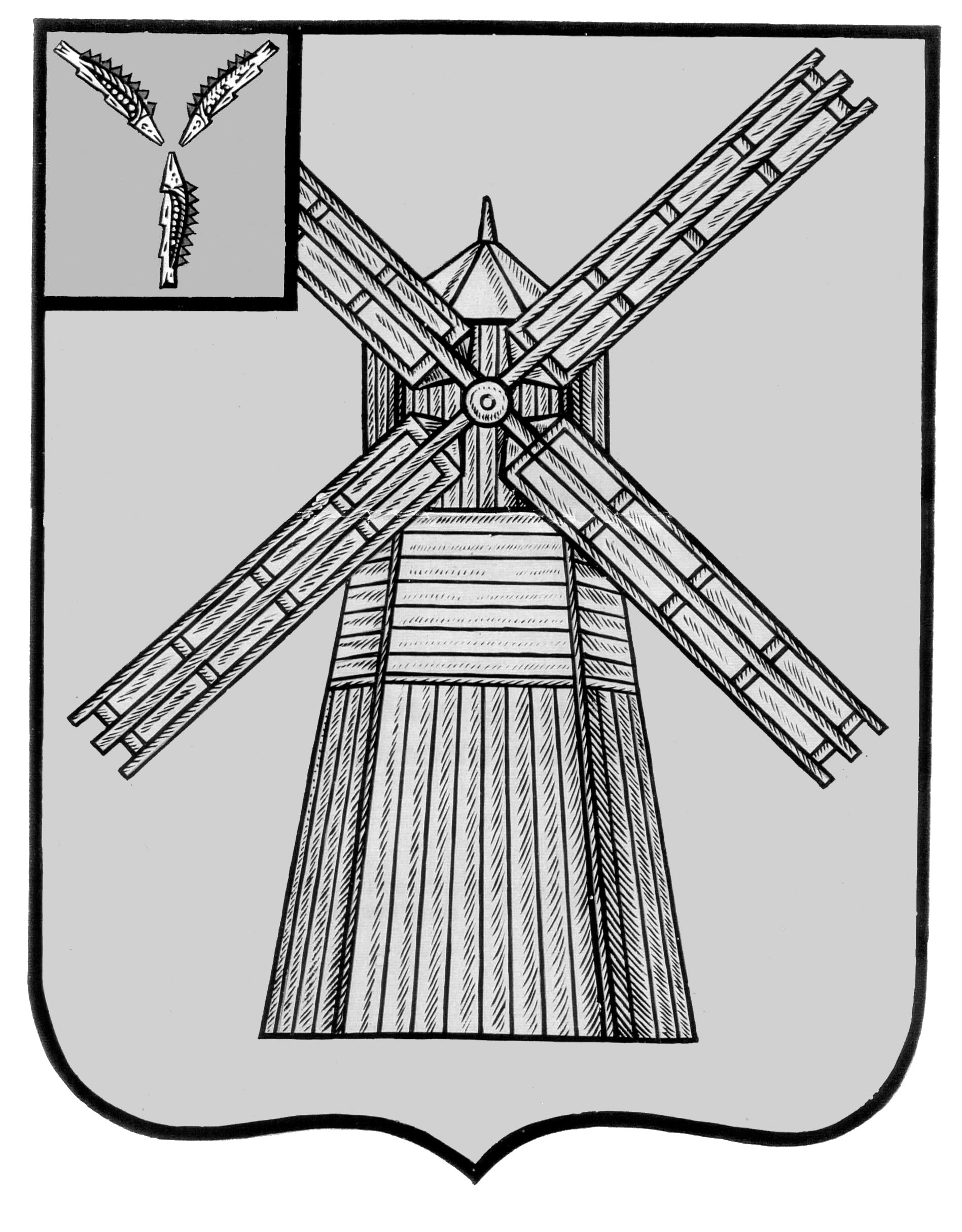 СОБРАНИЕ ДЕПУТАТОВПИТЕРСКОГО МУНИЦИПАЛЬНОГО РАЙОНА САРАТОВСКОЙ ОБЛАСТИ РЕШЕНИЕот  6 мая  2016 года                                                                                № 63-6Об исполнении бюджета Питерского муниципального районаСаратовской области за I квартал 2016 года В соответствии со статьей 264.2 Бюджетного Кодекса Российской Федерации, Положения о бюджетном процессе в Питерском муниципальном районе, утвержденного решением Собрания депутатов от 11 июня 2015 года №53-3, заслушав информацию начальника Финансового управления Авдошиной Н.Н., Собрание депутатов Питерского муниципального района РЕШИЛО:1. Принять к сведению отчет об исполнении бюджета Питерского муниципального района  Саратовской области за I квартал 2016 года - по доходам  в сумме 54 089,9 тыс. рублей, согласно приложению №1;- по расходам в сумме 53 638,8 тыс. рублей согласно приложению №2;по источникам  финансирования дефицита бюджета в  сумме  -451,1 тыс. рублей  согласно приложению №3.	2.Опубликовать настоящее решение на официальном сайте Питерского муниципального района в сети Интернет: www.piterka.sarmo.ru.3. Контроль за исполнением настоящего решения возложить на комиссию Собрания депутатов Питерского муниципального района по экономическим, бюджетно-финансовым вопросам, налогам, собственности и предпринимательству.Глава Питерского муниципального района                                           А.Н. РыжовПриложение №1                                                к решению Собрания депутатов                                                     Питерского муниципального района                            Саратовской области  от 6 мая 2016 года №63-6Глава Питерского муниципального района                                              А.Н. РыжовПриложение №2                                                к решению Собрания депутатов                                                     Питерского муниципального района                            Саратовской области от 6 мая 2016 года №63-6 Глава Питерского муниципального района                                              А.Н. РыжовПриложение №3                                                к решению Собрания депутатов                                                     Питерского муниципального района                            Саратовской области от 6 мая 2016 года №63-6Глава Питерского муниципального района                                              А.Н. Рыжов                                 1. Доходы бюджета                                 1. Доходы бюджета                                 1. Доходы бюджета                                 1. Доходы бюджета                                 1. Доходы бюджета                                 1. Доходы бюджета Наименование показателяКод строкиКод дохода по бюджетной классификацииУтвержденные бюджетные назначенияИсполненоНеисполненные назначения Наименование показателяКод строкиКод дохода по бюджетной классификацииУтвержденные бюджетные назначенияИсполненоНеисполненные назначения Наименование показателяКод строкиКод дохода по бюджетной классификацииУтвержденные бюджетные назначенияИсполненоНеисполненные назначения123456Доходы бюджета - всего010x255 316 555,5354 089 924,49201 417 673,22в том числе:  НАЛОГОВЫЕ И НЕНАЛОГОВЫЕ ДОХОДЫ01000010000000000000000134 200,00-134 200,00  ПЛАТЕЖИ ПРИ ПОЛЬЗОВАНИИ ПРИРОДНЫМИ РЕСУРСАМИ0100001120000000000000030 200,00-30 200,00  Плата за негативное воздействие на окружающую среду0100001120100001000012030 200,00-30 200,00  Плата за выбросы загрязняющих веществ в атмосферный воздух стационарными объектами010000112010100100001205 100,00-5 100,00  Плата за выбросы загрязняющих веществ в атмосферный воздух передвижными объектами010000112010200100001201 320,00-1 320,00  Плата за сбросы загрязняющих веществ в водные объекты0100001120103001000012023 780,00-23 780,00  Плата за сбросы загрязняющих веществ в водные объекты (федеральные государственные органы, Банк России, органы управления государственными внебюджетными фондами Российской Федерации)0100001120103001600012023 780,00-23 780,00  ШТРАФЫ, САНКЦИИ, ВОЗМЕЩЕНИЕ УЩЕРБА01000011600000000000000104 000,00-104 000,00  Денежные взыскания (штрафы) за нарушение законодательства о налогах и сборах0100001160300000000014014 000,00-14 000,00  Денежные взыскания (штрафы) за нарушение законодательства о налогах и сборах, предусмотренные статьями 116, 118, статьей 119.1, пунктами 1 и 2 статьи 120, статьями 125, 126, 128, 129, 129.1, 132, 133, 134, 135, 135.1 Налогового кодекса Российской Федерации0100001160301001000014010 000,00-10 000,00  Денежные взыскания (штрафы) за административные правонарушения в области налогов и сборов, предусмотренные Кодексом Российской Федерации об административных правонарушениях010000116030300100001404 000,00-4 000,00  Денежные взыскания (штрафы) за нарушение законодательства о применении контрольно-кассовой техники при осуществлении наличных денежных расчетов и (или) расчетов с использованием платежных карт0100001160600001000014045 000,00-45 000,00  Денежные взыскания (штрафы) за нарушение законодательства Российской Федерации о контрактной системе в сфере закупок товаров, работ, услуг для обеспечения государственных и муниципальных нужд0100001163300000000014045 000,00-45 000,00  Денежные взыскания (штрафы) за нарушение законодательства Российской Федерации о контрактной системе в сфере закупок товаров, работ, услуг для обеспечения государственных и муниципальных нужд для нужд муниципальных районов0100001163305005000014045 000,00-45 000,00  НАЛОГОВЫЕ И НЕНАЛОГОВЫЕ ДОХОДЫ0100081000000000000000023 500,007 000,0016 500,00  ШТРАФЫ, САНКЦИИ, ВОЗМЕЩЕНИЕ УЩЕРБА0100081160000000000000023 500,007 000,0016 500,00  Прочие поступления от денежных взысканий (штрафов) и иных сумм в возмещение ущерба0100081169000000000014023 500,007 000,0016 500,00  Прочие поступления от денежных взысканий (штрафов)  и иных сумм в возмещение ущерба, зачисляемые в бюджеты муниципальных районов0100081169005005000014023 500,007 000,0016 500,00  НАЛОГОВЫЕ И НЕНАЛОГОВЫЕ ДОХОДЫ0100101000000000000000050 000,002 000,0048 000,00  ШТРАФЫ, САНКЦИИ, ВОЗМЕЩЕНИЕ УЩЕРБА0100101160000000000000050 000,002 000,0048 000,00  Прочие поступления от денежных взысканий (штрафов) и иных сумм в возмещение ущерба0100101169000000000014050 000,002 000,0048 000,00  Прочие поступления от денежных взысканий (штрафов)  и иных сумм в возмещение ущерба, зачисляемые в бюджеты муниципальных районов0100101169005005000014050 000,002 000,0048 000,00  НАЛОГОВЫЕ И НЕНАЛОГОВЫЕ ДОХОДЫ0100161000000000000000065 000,00-65 000,00  ШТРАФЫ, САНКЦИИ, ВОЗМЕЩЕНИЕ УЩЕРБА0100161160000000000000065 000,00-65 000,00  Денежные взыскания (штрафы) за нарушение законодательства Российской Федерации о недрах, об особо охраняемых природных территориях, об охране и использовании животного мира, об экологической экспертизе, в области охраны окружающей среды, о рыболовстве и сохранении водных биологических ресурсов, земельного законодательства, лесного законодательства, водного законодательства0100161162500000000014065 000,00-65 000,00  Денежные взыскания (штрафы) за нарушение законодательства Российской Федерации о недрах0100161162501001000014065 000,00-65 000,00  НАЛОГОВЫЕ И НЕНАЛОГОВЫЕ ДОХОДЫ0100391000000000000000020 000,00-20 000,00  ШТРАФЫ, САНКЦИИ, ВОЗМЕЩЕНИЕ УЩЕРБА0100391160000000000000020 000,00-20 000,00  Прочие поступления от денежных взысканий (штрафов) и иных сумм в возмещение ущерба0100391169000000000014020 000,00-20 000,00  Прочие поступления от денежных взысканий (штрафов)  и иных сумм в возмещение ущерба, зачисляемые в бюджеты муниципальных районов0100391169005005000014020 000,00-20 000,00  НАЛОГОВЫЕ И НЕНАЛОГОВЫЕ ДОХОДЫ01004810000000000000000-11 450,98-  ПЛАТЕЖИ ПРИ ПОЛЬЗОВАНИИ ПРИРОДНЫМИ РЕСУРСАМИ01004811200000000000000-11 450,98-  Плата за негативное воздействие на окружающую среду01004811201000010000120-11 450,98-  Плата за выбросы загрязняющих веществ в атмосферный воздух стационарными объектами01004811201010010000120-4 665,70-  Плата за выбросы загрязняющих веществ в атмосферный воздух стационарными объектами (федеральные государственные органы, Банк России, органы управления государственными внебюджетными фондами Российской Федерации)01004811201010016000120-4 665,70-  Плата за выбросы загрязняющих веществ в атмосферный воздух передвижными объектами01004811201020010000120-0,51-  Плата за выбросы загрязняющих веществ в атмосферный воздух передвижными объектами (федеральные государственные органы, Банк России, органы управления государственными внебюджетными фондами Российской Федерации)01004811201020016000120-0,51-  Плата за размещение отходов производства и потребления01004811201040010000120-6 784,77-  Плата за размещение отходов производства и потребления (федеральные государственные органы, Банк России, органы управления государственными внебюджетными фондами Российской Федерации)01004811201040016000120-6 784,77-  НАЛОГОВЫЕ И НЕНАЛОГОВЫЕ ДОХОДЫ01006110000000000000000730 000,00370 702,64359 297,36  ДОХОДЫ ОТ ИСПОЛЬЗОВАНИЯ ИМУЩЕСТВА, НАХОДЯЩЕГОСЯ В ГОСУДАРСТВЕННОЙ И МУНИЦИПАЛЬНОЙ СОБСТВЕННОСТИ01006111100000000000000645 000,00213 382,29431 617,71  Доходы, получаемые в виде арендной либо иной платы за передачу в возмездное пользование государственного и муниципального имущества (за исключением имущества бюджетных и автономных учреждений, а также имущества государственных и муниципальных унитарных предприятий, в том числе казенных)01006111105000000000120645 000,00213 382,29431 617,71  Доходы, получаемые в виде арендной платы за земельные участки, государственная собственность на которые не разграничена, а также средства от продажи права на заключение договоров аренды указанных земельных участков01006111105010000000120441 000,00195 817,54245 182,46  Доходы, получаемые в виде арендной платы за земельные участки, государственная собственность на которые не разграничена и которые расположены в границах сельских  поселений, а также средства от продажи права на заключение договоров аренды указанных земельных участков01006111105013100000120441 000,00195 817,54245 182,46  Доходы от сдачи в аренду имущества, находящегося в оперативном управлении органов государственной власти, органов местного самоуправления, государственных внебюджетных фондов и созданных ими учреждений (за исключением имущества бюджетных и автономных учреждений)01006111105030000000120204 000,0017 564,75186 435,25  Доходы от сдачи в аренду имущества, находящегося в оперативном управлении органов управления муниципальных районов и созданных ими учреждений (за исключением имущества муниципальных бюджетных и автономных учреждений)01006111105035050000120204 000,0017 564,75186 435,25  ДОХОДЫ ОТ ПРОДАЖИ МАТЕРИАЛЬНЫХ И НЕМАТЕРИАЛЬНЫХ АКТИВОВ0100611140000000000000060 000,00149 520,35-89 520,35  Доходы от реализации имущества, находящегося в государственной и муниципальной собственности (за исключением движимого имущества бюджетных и автономных учреждений, а также имущества государственных и муниципальных унитарных предприятий, в том числе казенных)0100611140200000000000050 000,00-21 086,2571 086,25  Доходы от реализации имущества, находящегося в собственности муниципальных районов (за исключением движимого имущества муниципальных бюджетных и автономных учреждений, а также имущества муниципальных унитарных предприятий, в том числе казенных), в части реализации основных средств по указанному имуществу0100611140205005000041050 000,00-21 086,2571 086,25  Доходы от реализации иного имущества, находящегося в собственности муниципальных районов (за исключением имущества муниципальных бюджетных и автономных учреждений, а также имущества муниципальных унитарных предприятий, в том числе казенных), в части реализации основных средств по указанному имуществу0100611140205305000041050 000,00-21 086,2571 086,25  Доходы от продажи земельных участков, находящихся в государственной и муниципальной собственности0100611140600000000043010 000,00170 606,60-160 606,60  Доходы от продажи земельных участков, государственная собственность на которые не разграничена0100611140601000000043010 000,00170 606,60-160 606,600611140601310000043010 000,00170 606,60-160 606,60  ШТРАФЫ, САНКЦИИ, ВОЗМЕЩЕНИЕ УЩЕРБА0100611160000000000000025 000,007 800,0017 200,00  Прочие поступления от денежных взысканий (штрафов) и иных сумм в возмещение ущерба0100611169000000000014025 000,007 800,0017 200,00  Прочие поступления от денежных взысканий (штрафов)  и иных сумм в возмещение ущерба, зачисляемые в бюджеты муниципальных районов0100611169005005000014025 000,007 800,0017 200,00  БЕЗВОЗМЕЗДНЫЕ ПОСТУПЛЕНИЯ01006220000000000000000229 183 547,0047 933 861,11181 249 685,89  БЕЗВОЗМЕЗДНЫЕ ПОСТУПЛЕНИЯ ОТ ДРУГИХ БЮДЖЕТОВ БЮДЖЕТНОЙ СИСТЕМЫ РОССИЙСКОЙ ФЕДЕРАЦИИ01006220200000000000000229 183 547,0047 933 861,11181 249 685,89  Дотации бюджетам бюджетной системы Российской Федерации0100622020100000000015171 131 200,0017 783 000,0053 348 200,00  Дотации на выравнивание бюджетной обеспеченности0100622020100100000015141 307 000,0010 326 000,0030 981 000,00  Дотации бюджетам муниципальных районов на выравнивание  бюджетной обеспеченности0100622020100105000015141 307 000,0010 326 000,0030 981 000,00  Дотации бюджетам муниципальных районов на выравнивание  бюджетной обеспеченности0100622020100105000215141 307 000,0010 326 000,0030 981 000,00  Дотации бюджетам на поддержку мер по обеспечению сбалансированности бюджетов0100622020100300000015129 824 200,007 457 000,0022 367 200,00  Дотации бюджетам муниципальных районов на поддержку мер по обеспечению сбалансированности бюджетов0100622020100305000015129 824 200,007 457 000,0022 367 200,00  Субсидии бюджетам бюджетной системы Российской Федерации (межбюджетные субсидии)010062202020000000001513 544 200,00-3 544 200,00  Прочие субсидии010062202029990000001513 544 200,00-3 544 200,00  Прочие субсидии бюджетам муниципальных районов010062202029990500001513 544 200,00-3 544 200,00062202029990500631513 544 200,00-3 544 200,00  Субвенции бюджетам бюджетной системы Российской Федерации01006220203000000000151150 092 600,0027 990 861,11122 101 738,89  Субвенции местным бюджетам на выполнение передаваемых полномочий субъектов Российской Федерации01006220203024000000151149 405 300,0027 990 861,11121 414 438,89  Субвенции бюджетам муниципальных районов на выполнение передаваемых полномочий субъектов Российской Федерации01006220203024050000151149 405 300,0027 990 861,11121 414 438,89  Субвенции бюджетам муниципальных районов области на финансовое обеспечение образовательной деятельности муниципальных общеобразовательных учреждений01006220203024050001151101 708 000,0019 665 800,0082 042 200,00  Субвенции бюджетам муниципальных районов области на осуществление органами местного самоуправления государственных полномочий по созданию и организации деятельности комиссий по делам несовершеннолетних и защите их прав01006220203024050003151203 800,0035 059,43168 740,57  Субвенция на осуществление органами местного самоуправления области отдельных государственных полномочий по санкционированию финансовыми органами муниципальных образований Саратовской области кассовых выплат получателям средств областного бюджета, областным государственным автономным и бюджетным учреждениям, расположенным на территориях муниципальных образований области01006220203024050004151383 700,0074 416,70309 283,30  Субвенция бюджетам муниципальных районов области на исполнение государственных полномочий по расчету  и предоставлению дотаций поселениям01006220203024050007151687 900,00165 000,00522 900,00  Субвенции бюджетам муниципальных районов области на осуществление органами местного самоуправления государственных полномочий по образованию и обеспечению деятельности административных комиссий, определению перечня должностных лиц, уполномоченных составлять протоколы об административных правонарушениях01006220203024050008151195 200,0018 454,70176 745,30  Субвенции бюджетам муниципальных районов области на осуществление органами местного самоуправления отдельных государственных полномочий по осуществлению деятельности по опеке и попечительству в отношении несовершеннолетних граждан01006220203024050009151185 000,0039 678,95145 321,05  Субвенции бюджетам муниципальных районов области на осуществление органами местного самоуправления  государственных полномочий по организации предоставления гражданам субсидий на оплату жилого помещения и коммунальных услуг01006220203024050010151197 000,0031 316,56165 683,44  Субвенции бюджетам муниципальных районов области на осуществление органами местного самоуправления  отдельных государственных полномочий по осуществлению деятельности по опеке и попечительству в отношении совершеннолетних граждан01006220203024050011151207 100,0034 521,82172 578,18  Субвенции бюджетам муниципальных районов области на осуществление органами местного самоуправления государственных полномочий по организации предоставления компенсации части родительской платы и расходы по оплате услуг почтовой связи и банковских услуг, оказываемых банками, по выплате за присмотр и уход за детьми в  образовательных организациях, реализующих основную общеобразовательную программу дошкольного образования01006220203024050012151109 400,0013 195,0096 205,00  Субвенции бюджетам муниципальных районов области на осуществление органами местного самоуправления государственных полномочий по предоставлению компенсации родительской платы за присмотр и уход за детьми в образовательных организациях, реализующих основную общеобразовательную программу дошкольного образования010062202030240500141511 192 300,00195 600,00996 700,00  Субвенции бюджетам муниципальных районов области на осуществление  органами местного самоуправления отдельных государственных полномочий по государственному управлению охраной труда01006220203024050015151195 000,0034 965,68160 034,32  Субвенции бюджетам муниципальных районов  на предоставление гражданам субсидий на оплату жилого помещения и коммунальных услуг010062202030240500161512 229 900,00655 871,271 574 028,73  Субвенции бюджетам муниципальных районов области на осуществление органами местного  самоуправления государственных полномочий по предоставлению питания отдельным категориям обучающихся в муниципальных образовательных организациях, реализующих образовательные программы начального общего, основного общего и среднего общего образования010062202030240500271512 965 600,00687 268,002 278 332,00  Субвенции бюджетам муниципальных районов области на осуществление органами местного самоуправления государственных полномочий по частичному финансированию расходов на присмотр и уход за детьми дошкольного возраста в муниципальных образовательных организациях, реализующих основную общеобразовательную программу дошкольного образования01006220203024050028151432 600,0088 175,00344 425,00  Субвенции бюджетам муниципальных районов области на осуществление органами местного самоуправления государственных полномочий по организации предоставления питания отдельным категориям обучающихся в муниципальных образовательных организациях, реализующих образовательные программы начального общего, основного  общего и среднего общего образования, и частичное финансирование расходов на присмотр и уход за детьми дошкольного возраста в муниципальных общеобразовательных организациях, реализующих основную общеобразовательную программу дошкольного образования0100622020302405002915192 500,0013 738,0078 762,00  Субвенции бюджетам муниципальных районов области на финансовое обеспечение образовательной деятельности муниципальных дошкольных образовательных организаций0100622020302405003715138 305 200,006 237 800,0032 067 400,00  Субвенция бюджетам муниципальных районов области на осуществление органами местного самоуправления отдельных государственных полномочий на организацию проведения мероприятий по отлову и содержанию безнадзорных животных010062202030240500391511 200,00-1 200,00  Субвенция бюджетам муниципальных районов области на проведение мероприятий по отлову и содержанию безнадзорных животных01006220203024050040151113 900,00-113 900,00  Субвенции бюджетам на проведение Всероссийской сельскохозяйственной переписи в 2016 году01006220203121000000151687 300,00-687 300,00  Субвенции бюджетам муниципальных районов на проведение Всероссийской сельскохозяйственной переписи в 2016 году01006220203121050000151687 300,00-687 300,00  Иные межбюджетные трансферты010062202040000000001514 415 547,002 160 000,002 255 547,00  Межбюджетные трансферты, передаваемые бюджетам муниципальных образований на осуществление части полномочий по решению вопросов местного значения в соответствии с заключенными соглашениями010062202040140000001511 825 400,00-1 825 400,00  Межбюджетные трансферты, передаваемые бюджетам муниципальных районов из бюджетов поселений на осуществление части полномочий по решению вопросов местного значения в соответствии с заключенными соглашениями010062202040140500001511 825 400,00-1 825 400,00  Межбюджетные трансферты, передаваемые бюджетам на комплектование книжных фондов библиотек муниципальных образований и государственных библиотек городов Москвы и Санкт-Петербурга010062202040250000001515 700,00-5 700,00  Межбюджетные трансферты, передаваемые бюджетам муниципальных районов на комплектование книжных фондов библиотек муниципальных образований010062202040250500001515 700,00-5 700,00  Межбюджетные трансферты, передаваемые бюджетам на подключение общедоступных библиотек Российской Федерации к сети "Интернет" и развитие системы библиотечного дела с учетом задачи расширения информационных технологий и оцифровки0100622020404100000015174 447,00-74 447,00  Межбюджетные трансферты, передаваемые бюджетам муниципальных районов, на подключение общедоступных библиотек Российской Федерации к сети "Интернет" и развитие системы библиотечного дела с учетом задачи расширения информационных технологий и оцифровки0100622020404105000015174 447,00-74 447,00  Межбюджетные трансферты, передаваемые бюджетам на государственную поддержку лучших работников муниципальных учреждений культуры, находящихся на территориях сельских поселений0100622020405300000015150 000,00-50 000,00  Межбюджетные трансферты, передаваемые бюджетам муниципальных районов  на государственную поддержку лучших работников муниципальных учреждений культуры, находящихся на территориях сельских поселений0100622020405305000015150 000,00-50 000,00  Прочие межбюджетные трансферты, передаваемые бюджетам010062202049990000001512 460 000,002 160 000,00300 000,00  Прочие межбюджетные трансферты, передаваемые бюджетам муниципальных районов010062202049990500001512 160 000,002 160 000,00-01006220204999050006151300 000,00-300 000,00  НАЛОГОВЫЕ И НЕНАЛОГОВЫЕ ДОХОДЫ0100761000000000000000021 000,002 000,0021 000,00  ШТРАФЫ, САНКЦИИ, ВОЗМЕЩЕНИЕ УЩЕРБА0100761160000000000000021 000,002 000,0021 000,00  Прочие поступления от денежных взысканий (штрафов) и иных сумм в возмещение ущерба0100761169000000000014021 000,002 000,0021 000,00  Прочие поступления от денежных взысканий (штрафов)  и иных сумм в возмещение ущерба, зачисляемые в бюджеты муниципальных районов0100761169005005000014021 000,00-21 000,00  Прочие поступления от денежных взысканий (штрафов) и иных сумм в возмещение ущерба, зачисляемые в бюджеты муниципальных районов (федеральные государственные органы, Банк России, органы управления государственными внебюджетными фондами Российской Федерации)01007611690050056000140-2 000,00-  НАЛОГОВЫЕ И НЕНАЛОГОВЫЕ ДОХОДЫ0100811000000000000000056 600,0020 000,0056 600,00  ШТРАФЫ, САНКЦИИ, ВОЗМЕЩЕНИЕ УЩЕРБА0100811160000000000000056 600,0020 000,0056 600,00  Денежные взыскания (штрафы) за нарушение законодательства Российской Федерации о недрах, об особо охраняемых природных территориях, об охране и использовании животного мира, об экологической экспертизе, в области охраны окружающей среды, о рыболовстве и сохранении водных биологических ресурсов, земельного законодательства, лесного законодательства, водного законодательства0100811162500000000014040 000,00-40 000,00  Денежные взыскания (штрафы) за нарушение земельного законодательства0100811162506001000014040 000,00-40 000,00  Прочие поступления от денежных взысканий (штрафов) и иных сумм в возмещение ущерба0100811169000000000014016 600,0020 000,0016 600,00  Прочие поступления от денежных взысканий (штрафов)  и иных сумм в возмещение ущерба, зачисляемые в бюджеты муниципальных районов0100811169005005000014016 600,00-16 600,00  Прочие поступления от денежных взысканий (штрафов) и иных сумм в возмещение ущерба, зачисляемые в бюджеты муниципальных районов (федеральные государственные органы, Банк России, органы управления государственными внебюджетными фондами Российской Федерации)01008111690050056000140-20 000,00-  НАЛОГОВЫЕ И НЕНАЛОГОВЫЕ ДОХОДЫ010100100000000000000006 233 608,531 562 391,334 671 217,20  НАЛОГИ НА ТОВАРЫ (РАБОТЫ, УСЛУГИ), РЕАЛИЗУЕМЫЕ НА ТЕРРИТОРИИ РОССИЙСКОЙ ФЕДЕРАЦИИ010100103000000000000006 233 608,531 562 391,334 671 217,20  Акцизы по подакцизным товарам (продукции), производимым на территории Российской Федерации010100103020000100001106 233 608,531 562 391,334 671 217,20  Доходы от уплаты акцизов на дизельное топливо, подлежащие распределению между бюджетами субъектов Российской Федерации и местными бюджетами с учетом установленных дифференцированных нормативов отчислений в местные бюджеты010100103022300100001102 211 847,12543 463,991 668 383,13  Доходы от уплаты акцизов на моторные масла для дизельных и (или) карбюраторных (инжекторных) двигателей, подлежащие распределению между бюджетами субъектов Российской Федерации и местными бюджетами с учетом установленных дифференцированных нормативов отчислений в местные бюджеты0101001030224001000011033 600,619 493,6324 106,98  Доходы от уплаты акцизов на автомобильный бензин, подлежащие распределению между бюджетами субъектов Российской Федерации и местными бюджетами с учетом установленных дифференцированных нормативов отчислений в местные бюджеты010100103022500100001104 827 596,761 107 149,413 720 447,35  Доходы от уплаты акцизов на прямогонный бензин, подлежащие распределению между бюджетами субъектов Российской Федерации и местными бюджетами с учетом установленных дифференцированных нормативов отчислений в местные бюджеты01010010302260010000110-839 435,96-97 715,70-741 720,26  НАЛОГОВЫЕ И НЕНАЛОГОВЫЕ ДОХОДЫ0101061000000000000000011 000,00-11 000,00  ШТРАФЫ, САНКЦИИ, ВОЗМЕЩЕНИЕ УЩЕРБА0101061160000000000000011 000,00-11 000,00  Прочие поступления от денежных взысканий (штрафов) и иных сумм в возмещение ущерба0101061169000000000014011 000,00-11 000,00  Прочие поступления от денежных взысканий (штрафов)  и иных сумм в возмещение ущерба, зачисляемые в бюджеты муниципальных районов0101061169005005000014011 000,00-11 000,00  НАЛОГОВЫЕ И НЕНАЛОГОВЫЕ ДОХОДЫ01014110000000000000000143 800,0021 300,00143 800,00  ШТРАФЫ, САНКЦИИ, ВОЗМЕЩЕНИЕ УЩЕРБА01014111600000000000000143 800,0021 300,00143 800,00  Денежные взыскания (штрафы) за нарушение законодательства в области обеспечения санитарно-эпидемиологического благополучия человека и законодательства в сфере защиты прав потребителей01014111628000010000140131 500,00-131 500,00  Денежные взыскания (штрафы) за нарушение законодательства в области обеспечения санитарно-эпидемиологического благополучия человека и законодательства в сфере защиты прав потребителей (федеральные государственные органы, Банк России, органы управления государственными внебюджетными фондами Российской Федерации)01014111628000016000140-11 000,00-  Прочие поступления от денежных взысканий (штрафов) и иных сумм в возмещение ущерба0101411169000000000014012 300,0010 300,0012 300,00  Прочие поступления от денежных взысканий (штрафов)  и иных сумм в возмещение ущерба, зачисляемые в бюджеты муниципальных районов0101411169005005000014012 300,00-12 300,00  Прочие поступления от денежных взысканий (штрафов) и иных сумм в возмещение ущерба, зачисляемые в бюджеты муниципальных районов (федеральные государственные органы, Банк России, органы управления государственными внебюджетными фондами Российской Федерации)01014111690050056000140-10 300,00-  НАЛОГОВЫЕ И НЕНАЛОГОВЫЕ ДОХОДЫ0101771000000000000000050 000,00-50 000,00  ШТРАФЫ, САНКЦИИ, ВОЗМЕЩЕНИЕ УЩЕРБА0101771160000000000000050 000,00-50 000,00  Денежные взыскания (штрафы) за нарушение законодательства Российской Федерации о пожарной безопасности0101771162700001000014050 000,00-50 000,00  НАЛОГОВЫЕ И НЕНАЛОГОВЫЕ ДОХОДЫ0101821000000000000000018 148 200,004 018 458,8414 132 572,77  НАЛОГИ НА ПРИБЫЛЬ, ДОХОДЫ0101821010000000000000014 381 200,003 021 111,6911 360 088,31  Налог на доходы физических лиц0101821010200001000011014 381 200,003 021 111,6911 360 088,31  Налог на доходы физических лиц с доходов, источником которых является налоговый агент, за исключением доходов, в отношении которых исчисление и уплата налога осуществляются в соответствии со статьями 227, 227.1 и 228 Налогового кодекса Российской Федерации0101821010201001000011013 787 800,002 775 065,2811 012 734,72  Налог на доходы физических лиц с доходов, источником которых является налоговый агент, за исключением доходов, в отношении которых исчисление и уплата налога осуществляются в соответствии со статьями 227, 2271 и 228 Налогового кодекса Российской Федерации (сумма платежа (перерасчеты, недоимка и задолженность по соответствующему платежу, в том числе по отмененному)01018210102010011000110-2 770 205,08-  Налог на доходы физических лиц с доходов, источником которых является налоговый агент, за исключением доходов, в отношении которых исчисление и уплата налога осуществляются в соответствии со статьями 227, 2271 и 228 Налогового кодекса Российской Федерации (пени по соответствующему платежу)01018210102010012100110-4 075,83-  Налог на доходы физических лиц с доходов, источником которых является налоговый агент, за исключением доходов, в отношении которых исчисление и уплата налога осуществляются в соответствии со статьями 227, 2271 и 228 Налогового кодекса Российской Федерации (суммы денежных взысканий (штрафов) по соответствующему платежу согласно законодательству Российской Федерации)01018210102010013000110-784,37-  Налог на доходы физических лиц с доходов, полученных от осуществления деятельности физическими лицами, зарегистрированными в качестве индивидуальных предпринимателей, нотариусов, занимающихся частной практикой, адвокатов, учредивших адвокатские кабинеты и других лиц, занимающихся частной практикой в соответствии со статьей 227 Налогового кодекса Российской Федерации01018210102020010000110520 100,00239 938,68280 161,32  Налог на доходы физических лиц с доходов, полученных от осуществления деятельности физическими лицами, зарегистрированными в качестве индивидуальных предпринимателей, нотариусов, занимающихся частной практикой, адвокатов, учредивших адвокатские кабинеты, и других лиц, занимающихся частной практикой в соответствии со статьей 227 Налогового кодекса Российской Федерации (сумма платежа (перерасчеты, недоимка и задолженность по соответствующему платежу, в том числе по отмененному)01018210102020011000110-237 583,34-  Налог на доходы физических лиц с доходов, полученных от осуществления деятельности физическими лицами, зарегистрированными в качестве индивидуальных предпринимателей, нотариусов, занимающихся частной практикой, адвокатов, учредивших адвокатские кабинеты, и других лиц, занимающихся частной практикой в соответствии со статьей 227 Налогового кодекса Российской Федерации (пени по соответствующему платежу)01018210102020012100110-1 353,94-  Налог на доходы физических лиц с доходов, полученных от осуществления деятельности физическими лицами, зарегистрированными в качестве индивидуальных предпринимателей, нотариусов, занимающихся частной практикой, адвокатов, учредивших адвокатские кабинеты, и других лиц, занимающихся частной практикой в соответствии со статьей 227 Налогового кодекса Российской Федерации (суммы денежных взысканий (штрафов) по соответствующему платежу согласно законодательству Российской Федерации)01018210102020013000110-221,40-  Налог на доходы физических лиц с доходов, полученных от осуществления деятельности физическими лицами, зарегистрированными в качестве индивидуальных предпринимателей, нотариусов, занимающихся частной практикой, адвокатов, учредивших адвокатские кабинеты, и других лиц, занимающихся частной практикой в соответствии со статьей 227 Налогового кодекса Российской Федерации (прочие поступления)01018210102020014000110-780,00-  Налог на доходы физических лиц с доходов, полученных физическими лицами в соответствии со статьей 228 Налогового кодекса Российской Федерации0101821010203001000011029 900,002 516,7327 383,27  Налог на доходы физических лиц с доходов, полученных физическими лицами в соответствии со статьей 228 Налогового кодекса Российской Федерации (сумма платежа (перерасчеты, недоимка и задолженность по соответствующему платежу, в том числе по отмененному)01018210102030011000110-946,55-  Налог на доходы физических лиц с доходов, полученных физическими лицами в соответствии со статьей 228 Налогового кодекса Российской Федерации (пени по соответствующему платежу)01018210102030012100110-505,74-  Налог на доходы физических лиц с доходов, полученных физическими лицами в соответствии со статьей 228 Налогового кодекса Российской Федерации (суммы денежных взысканий (штрафов) по соответствующему платежу согласно законодательству Российской Федерации)01018210102030013000110-1 064,44-  Налог на доходы физических лиц в виде фиксированных авансовых платежей с доходов, полученных физическими лицами, являющимися иностранными гражданами, осуществляющими трудовую деятельность по найму на основании патента в соответствии со статьей 227.1 Налогового кодекса Российской Федерации0101821010204001000011043 400,003 591,0039 809,00  Налог на доходы физических лиц в виде фиксированных авансовых платежей с доходов, полученных физическими лицами, являющимися иностранными гражданами, осуществляющими трудовую деятельность по найму на основании патента в соответствии со статьей 2271 Налогового кодекса Российской Федерации (сумма платежа (перерасчеты, недоимка и задолженность по соответствующему платежу, в том числе по отмененному)01018210102040011000110-3 591,00-  НАЛОГИ НА СОВОКУПНЫЙ ДОХОД010182105000000000000002 916 000,00850 807,632 065 192,37  Единый налог на вмененный доход для отдельных видов деятельности010182105020000200001102 115 200,00402 621,841 712 578,16  Единый налог на вмененный доход для отдельных видов деятельности010182105020100200001102 109 600,00402 621,841 706 978,16  Единый налог на вмененный доход для отдельных видов деятельности (сумма платежа (перерасчеты, недоимка и задолженность по соответствующему платежу, в том числе по отмененному)01018210502010021000110-391 846,00-  Единый налог на вмененный доход для отдельных видов деятельности (пени по соответствующему платежу)01018210502010022100110-749,84-  Единый налог на вмененный доход для отдельных видов деятельности (суммы денежных взысканий (штрафов) по соответствующему платежу согласно законодательству Российской Федерации)01018210502010023000110-10 026,00-  Единый налог на вмененный доход для отдельных видов деятельности (за налоговые периоды, истекшие до 1 января 2011 года)010182105020200200001105 600,00-5 600,00  Единый сельскохозяйственный налог01018210503000010000110800 800,00448 185,79352 614,21  Единый сельскохозяйственный налог01018210503010010000110796 100,00431 220,19364 879,81  Единый сельскохозяйственный налог (сумма платежа (перерасчеты, недоимка и задолженность по соответствующему платежу, в том числе по отмененному)01018210503010011000110-430 235,50-  Единый сельскохозяйственный налог (пени по соответствующему платежу)01018210503010012100110-6,18-  Единый сельскохозяйственный налог (суммы денежных взысканий (штрафов) по соответствующему платежу согласно законодательству Российской Федерации)01018210503010013000110-978,51-182105030200100001104 700,0016 965,60-12 265,60  Единый сельскохозяйственный налог (за налоговые периоды, истекшие до 1 января 2011 года) (сумма платежа (перерасчеты, недоимка и задолженность по соответствующему платежу, в том числе по отмененному)01018210503020011000110-16 965,60-  ГОСУДАРСТВЕННАЯ ПОШЛИНА01018210800000000000000850 000,00143 707,91706 292,09  Государственная пошлина по делам, рассматриваемым в судах общей юрисдикции, мировыми судьями01018210803000010000110850 000,00143 707,91706 292,09  Государственная пошлина по делам, рассматриваемым в судах общей юрисдикции, мировыми судьями (за исключением Верховного Суда Российской Федерации)01018210803010010000110850 000,00143 707,91706 292,09  Государственная пошлина по делам, рассматриваемым в судах общей юрисдикции, мировыми судьями (за исключением Верховного Суда Российской Федерации) (сумма платежа (перерасчеты, недоимка и задолженность по соответствующему платежу, в том числе по отмененному)01018210803010011000110-143 707,91-  ШТРАФЫ, САНКЦИИ, ВОЗМЕЩЕНИЕ УЩЕРБА010182116000000000000001 000,002 831,611 000,00  Денежные взыскания (штрафы) за нарушение законодательства о налогах и сборах01018211603000000000140-2 125,00-  Денежные взыскания (штрафы) за нарушение законодательства о налогах и сборах, предусмотренные статьями 116, 118, статьей 119.1, пунктами 1 и 2 статьи 120, статьями 125, 126, 128, 129, 129.1, 132, 133, 134, 135, 135.1 Налогового кодекса Российской Федерации01018211603010010000140-2 025,00-  Денежные взыскания (штрафы) за нарушение законодательства о налогах и сборах, предусмотренные статьями 116, 118, статьей 1191, пунктами 1 и 2 статьи 120, статьями 125, 126, 128, 129, 1291, 132, 133, 134, 135, 1351 Налогового кодекса Российской Федерации01018211603010016000140-2 025,00-  Денежные взыскания (штрафы) за административные правонарушения в области налогов и сборов, предусмотренные Кодексом Российской Федерации об административных правонарушениях01018211603030010000140-100,00-  Денежные взыскания (штрафы) за административные правонарушения в области налогов и сборов, предусмотренные Кодексом Российской Федерации об административных правонарушениях (федеральные государственные органы, Банк России, органы управления государственными внебюджетными фондами Российской Федерации)01018211603030016000140-100,00-  Денежные взыскания (штрафы) за нарушение законодательства о применении контрольно-кассовой техники при осуществлении наличных денежных расчетов и (или) расчетов с использованием платежных карт (федеральные государственные органы, Банк России, органы управления государственными внебюджетными фондами Российской Федерации)01018211606000016000140-706,61-  Прочие поступления от денежных взысканий (штрафов) и иных сумм в возмещение ущерба010182116900000000001401 000,00-1 000,00  Прочие поступления от денежных взысканий (штрафов)  и иных сумм в возмещение ущерба, зачисляемые в бюджеты муниципальных районов010182116900500500001401 000,00-1 000,00  НАЛОГОВЫЕ И НЕНАЛОГОВЫЕ ДОХОДЫ01018810000000000000000441 000,00125 759,59433 700,00  ШТРАФЫ, САНКЦИИ, ВОЗМЕЩЕНИЕ УЩЕРБА01018811600000000000000441 000,00125 759,59433 700,00  Денежные взыскания (штрафы) за административные правонарушения в области государственного регулирования производства и оборота этилового спирта, алкогольной, спиртосодержащей и табачной продукции0101881160800001000014052 000,0030 000,0052 000,00  Денежные взыскания (штрафы) за административные правонарушения в области государственного регулирования производства и оборота этилового спирта, алкогольной, спиртосодержащей продукции0101881160801001000014052 000,00-52 000,00  Денежные взыскания (штрафы)01018811608010016000140-30 000,00-  Денежные взыскания (штрафы) за нарушение законодательства Российской Федерации об административных правонарушениях, предусмотренные статьей 20.25 Кодекса Российской Федерации об административных правонарушениях0101881164300001000014079 000,007 300,0071 700,00  Денежные взыскания (штрафы) за нарушение законодательства РФ об административных правонарушениях01018811643000016000140-7 300,00-  Прочие поступления от денежных взысканий (штрафов) и иных сумм в возмещение ущерба01018811690000000000140310 000,0088 459,59310 000,00  Прочие поступления от денежных взысканий (штрафов)  и иных сумм в возмещение ущерба, зачисляемые в бюджеты муниципальных районов01018811690050050000140310 000,00-310 000,00  Прочие поступления от денежных взысканий (штрафов) и иных сумм в возмещение ущерба, зачисляемые в бюджеты муниципальных районов (федеральные государственные органы, Банк России, органы управления государственными внебюджетными фондами Российской Федерации)01018811690050056000140-88 459,59-  НАЛОГОВЫЕ И НЕНАЛОГОВЫЕ ДОХОДЫ010192100000000000000005 100,00-5 100,00  ШТРАФЫ, САНКЦИИ, ВОЗМЕЩЕНИЕ УЩЕРБА010192116000000000000005 100,00-5 100,00  Денежные взыскания (штрафы) за нарушение законодательства Российской Федерации об административных правонарушениях, предусмотренные статьей 20.25 Кодекса Российской Федерации об административных правонарушениях010192116430000100001405 100,00-5 100,00  НАЛОГОВЫЕ И НЕНАЛОГОВЫЕ ДОХОДЫ01032110000000000000000-15 000,00-  ШТРАФЫ, САНКЦИИ, ВОЗМЕЩЕНИЕ УЩЕРБА01032111600000000000000-15 000,00-  Денежные взыскания (штрафы) за нарушение законодательства Российской Федерации о недрах, об особо охраняемых природных территориях, об охране и использовании животного мира, об экологической экспертизе, в области охраны окружающей среды, о рыболовстве и сохранении водных биологических ресурсов, земельного законодательства, лесного законодательства, водного законодательства01032111625000000000140-15 000,00-  Денежные взыскания (штрафы) за нарушение земельного законодательства01032111625060010000140-15 000,00-  Денежные взыскания (штрафы) за нарушение земельного законодательства (федеральные государственные органы, Банк России, органы управления государственными внебюджетными фондами Российской Федерации)01032111625060016000140-15 000,00-                                              2. Расходы бюджета                                              2. Расходы бюджета                                              2. Расходы бюджета                                              2. Расходы бюджета                                              2. Расходы бюджета Наименование показателяКод строкиКод расхода по бюджетной классификацииУтвержденные бюджетные назначенияИсполненоНеисполненные назначения Наименование показателяКод строкиКод расхода по бюджетной классификацииУтвержденные бюджетные назначенияИсполненоНеисполненные назначения Наименование показателяКод строкиКод расхода по бюджетной классификацииУтвержденные бюджетные назначенияИсполненоНеисполненные назначения123456Расходы бюджета - всего200x249 316 555,5353 638 823,03195 677 732,50в том числе:200057070283301031000001 606 600,00430 497,831 176 102,17  Предоставление субсидий бюджетным, автономным учреждениям и иным некоммерческим организациям200057070283301031006001 606 600,00430 497,831 176 102,17  Субсидии бюджетным учреждениям200057070283301031006101 606 600,00430 497,831 176 102,17  Субсидии бюджетным учреждениям на финансовое обеспечение государственного (муниципального) задания на оказание государственных (муниципальных) услуг (выполнение работ)20005707028330103100611-430 497,831 176 102,172000570801841010310000019 006 400,005 252 956,7313 753 443,27  Предоставление субсидий бюджетным, автономным учреждениям и иным некоммерческим организациям2000570801841010310060019 006 400,005 252 956,7313 753 443,27  Субсидии бюджетным учреждениям2000570801841010310061019 006 400,005 252 956,7313 753 443,27  Субсидии бюджетным учреждениям на финансовое обеспечение государственного (муниципального) задания на оказание государственных (муниципальных) услуг (выполнение работ)20005708018410103100611-5 252 956,7313 753 443,272000570801841025148000050 000,00-50 000,00  Предоставление субсидий бюджетным, автономным учреждениям и иным некоммерческим организациям2000570801841025148060050 000,00-50 000,00  Субсидии бюджетным учреждениям2000570801841025148061050 000,00-50 000,00  Субсидии бюджетным учреждениям на иные цели20005708018410251480612--50 000,00200057080184201031000005 876 600,001 326 357,374 550 242,63  Предоставление субсидий бюджетным, автономным учреждениям и иным некоммерческим организациям200057080184201031006005 876 600,001 326 357,374 550 242,63  Субсидии бюджетным учреждениям200057080184201031006105 876 600,001 326 357,374 550 242,63  Субсидии бюджетным учреждениям на финансовое обеспечение государственного (муниципального) задания на оказание государственных (муниципальных) услуг (выполнение работ)20005708018420103100611-1 326 357,374 550 242,63200057080184202031000003 200,00-3 200,00  Предоставление субсидий бюджетным, автономным учреждениям и иным некоммерческим организациям200057080184202031006003 200,00-3 200,00  Субсидии бюджетным учреждениям200057080184202031006103 200,00-3 200,00  Субсидии бюджетным учреждениям на иные цели20005708018420203100612--3 200,00200057080184202514400005 700,00-5 700,00  Предоставление субсидий бюджетным, автономным учреждениям и иным некоммерческим организациям200057080184202514406005 700,00-5 700,00  Субсидии бюджетным учреждениям200057080184202514406105 700,00-5 700,00  Субсидии бюджетным учреждениям на иные цели20005708018420251440612--5 700,002000570801842035146000074 447,00-74 447,00  Предоставление субсидий бюджетным, автономным учреждениям и иным некоммерческим организациям2000570801842035146060074 447,00-74 447,00  Субсидии бюджетным учреждениям2000570801842035146061074 447,00-74 447,00  Субсидии бюджетным учреждениям на иные цели20005708018420351460612--74 447,00200057080479000032000001 016 700,00339 044,39677 655,61  Расходы на выплаты персоналу в целях обеспечения выполнения функций государственными (муниципальными) органами, казенными учреждениями, органами управления государственными внебюджетными фондами20005708047900003200100923 483,13310 163,54613 319,59  Расходы на выплаты персоналу казенных учреждений20005708047900003200110923 483,13310 163,54613 319,59  Фонд оплаты труда учреждений20005708047900003200111-239 156,00484 844,00  Взносы по обязательному социальному страхованию  на выплаты по оплате труда работников и иные выплаты работникам учреждений20005708047900003200119-71 007,54128 475,59  Закупка товаров, работ и услуг для обеспечения государственных (муниципальных) нужд2000570804790000320020081 216,8727 099,2954 117,58  Иные закупки товаров, работ и услуг для обеспечения государственных (муниципальных) нужд2000570804790000320024081 216,8727 099,2954 117,58  Закупка товаров, работ, услуг в сфере информационно-коммуникационных технологий20005708047900003200242-22 210,0037 983,95  Прочая закупка товаров, работ и услуг для обеспечения государственных (муниципальных) нужд20005708047900003200244-4 889,2916 133,63  Иные бюджетные ассигнования2000570804790000320080012 000,001 781,5610 218,44  Уплата налогов, сборов и иных платежей2000570804790000320085012 000,001 781,5610 218,44  Уплата иных платежей20005708047900003200853-1 781,5610 218,4420005708048130002200000317 000,0055 520,60261 479,40  Расходы на выплаты персоналу в целях обеспечения выполнения функций государственными (муниципальными) органами, казенными учреждениями, органами управления государственными внебюджетными фондами20005708048130002200100315 000,0055 520,60259 479,40  Расходы на выплаты персоналу государственных (муниципальных) органов20005708048130002200120315 000,0055 520,60259 479,40  Фонд оплаты труда государственных (муниципальных) органов20005708048130002200121-54 219,00189 181,00  Взносы по обязательному социальному страхованию на выплаты денежного содержания и иные выплаты работникам государственных (муниципальных) органов20005708048130002200129-1 301,6070 298,40  Иные бюджетные ассигнования200057080481300022008002 000,00-2 000,00  Уплата налогов, сборов и иных платежей200057080481300022008502 000,00-2 000,00  Уплата иных платежей20005708048130002200853--2 000,0020006101038110002200000470 400,00107 306,48363 093,52  Расходы на выплаты персоналу в целях обеспечения выполнения функций государственными (муниципальными) органами, казенными учреждениями, органами управления государственными внебюджетными фондами20006101038110002200100241 400,0062 306,48179 093,52  Расходы на выплаты персоналу государственных (муниципальных) органов20006101038110002200120241 400,0062 306,48179 093,52  Фонд оплаты труда государственных (муниципальных) органов20006101038110002200121-61 784,85125 926,15  Взносы по обязательному социальному страхованию на выплаты денежного содержания и иные выплаты работникам государственных (муниципальных) органов20006101038110002200129-521,6353 167,37  Закупка товаров, работ и услуг для обеспечения государственных (муниципальных) нужд20006101038110002200200226 000,0045 000,00181 000,00  Иные закупки товаров, работ и услуг для обеспечения государственных (муниципальных) нужд20006101038110002200240226 000,0045 000,00181 000,00  Закупка товаров, работ, услуг в сфере информационно-коммуникационных технологий20006101038110002200242--9 800,00  Прочая закупка товаров, работ и услуг для обеспечения государственных (муниципальных) нужд20006101038110002200244-45 000,00171 200,00  Иные бюджетные ассигнования200061010381100022008003 000,00-3 000,00  Уплата налогов, сборов и иных платежей200061010381100022008503 000,00-3 000,00  Уплата иных платежей20006101038110002200853--3 000,0020006101048130002100000531 700,00337 959,20193 740,80  Расходы на выплаты персоналу в целях обеспечения выполнения функций государственными (муниципальными) органами, казенными учреждениями, органами управления государственными внебюджетными фондами20006101048130002100100531 700,00337 959,20193 740,80  Расходы на выплаты персоналу государственных (муниципальных) органов20006101048130002100120531 700,00337 959,20193 740,80  Фонд оплаты труда государственных (муниципальных) органов20006101048130002100121-278 159,20130 212,80  Взносы по обязательному социальному страхованию на выплаты денежного содержания и иные выплаты работникам государственных (муниципальных) органов20006101048130002100129-59 800,0063 528,00200061010481300022000008 674 334,003 411 172,115 263 161,89  Расходы на выплаты персоналу в целях обеспечения выполнения функций государственными (муниципальными) органами, казенными учреждениями, органами управления государственными внебюджетными фондами200061010481300022001006 462 200,002 666 864,263 795 335,74  Расходы на выплаты персоналу государственных (муниципальных) органов200061010481300022001206 462 200,002 666 864,263 795 335,74  Фонд оплаты труда государственных (муниципальных) органов20006101048130002200121-1 861 109,923 129 532,08  Взносы по обязательному социальному страхованию на выплаты денежного содержания и иные выплаты работникам государственных (муниципальных) органов20006101048130002200129-805 754,34665 803,66  Закупка товаров, работ и услуг для обеспечения государственных (муниципальных) нужд200061010481300022002002 177 134,00721 073,911 456 060,09  Иные закупки товаров, работ и услуг для обеспечения государственных (муниципальных) нужд200061010481300022002402 177 134,00721 073,911 456 060,09  Закупка товаров, работ, услуг в сфере информационно-коммуникационных технологий20006101048130002200242-65 732,4857 467,52  Прочая закупка товаров, работ и услуг для обеспечения государственных (муниципальных) нужд20006101048130002200244-655 341,431 398 592,57  Иные бюджетные ассигнования2000610104813000220080035 000,0023 233,9411 766,06  Уплата налогов, сборов и иных платежей2000610104813000220085035 000,0023 233,9411 766,06  Уплата иных платежей20006101048130002200853-23 233,9411 766,062000610104813000610000057 600,0042 841,0014 759,00  Иные бюджетные ассигнования2000610104813000610080057 600,0042 841,0014 759,00  Уплата налогов, сборов и иных платежей2000610104813000610085057 600,0042 841,0014 759,00  Уплата налога на имущество организаций и земельного налога20006101048130006100851-26 443,009 557,00  Уплата прочих налогов, сборов20006101048130006100852-16 398,005 202,0020006101048130076300000195 000,0034 965,68160 034,32  Расходы на выплаты персоналу в целях обеспечения выполнения функций государственными (муниципальными) органами, казенными учреждениями, органами управления государственными внебюджетными фондами20006101048130076300100165 100,0032 465,68132 634,32  Расходы на выплаты персоналу государственных (муниципальных) органов20006101048130076300120165 100,0032 465,68132 634,32  Фонд оплаты труда государственных (муниципальных) органов20006101048130076300121-26 095,00100 710,00  Взносы по обязательному социальному страхованию на выплаты денежного содержания и иные выплаты работникам государственных (муниципальных) органов20006101048130076300129-6 370,6831 924,32  Закупка товаров, работ и услуг для обеспечения государственных (муниципальных) нужд2000610104813007630020029 900,002 500,0027 400,00  Иные закупки товаров, работ и услуг для обеспечения государственных (муниципальных) нужд2000610104813007630024029 900,002 500,0027 400,00  Закупка товаров, работ, услуг в сфере информационно-коммуникационных технологий20006101048130076300242--3 200,00  Прочая закупка товаров, работ и услуг для обеспечения государственных (муниципальных) нужд20006101048130076300244-2 500,0024 200,0020006101048130076400000207 100,0034 521,82172 578,18  Расходы на выплаты персоналу в целях обеспечения выполнения функций государственными (муниципальными) органами, казенными учреждениями, органами управления государственными внебюджетными фондами20006101048130076400100165 100,0030 612,82134 487,18  Расходы на выплаты персоналу государственных (муниципальных) органов20006101048130076400120165 100,0030 612,82134 487,18  Фонд оплаты труда государственных (муниципальных) органов20006101048130076400121-24 254,40102 550,60  Взносы по обязательному социальному страхованию на выплаты денежного содержания и иные выплаты работникам государственных (муниципальных) органов20006101048130076400129-6 358,4231 936,58  Закупка товаров, работ и услуг для обеспечения государственных (муниципальных) нужд2000610104813007640020042 000,003 909,0038 091,00  Иные закупки товаров, работ и услуг для обеспечения государственных (муниципальных) нужд2000610104813007640024042 000,003 909,0038 091,00  Закупка товаров, работ, услуг в сфере информационно-коммуникационных технологий20006101048130076400242-2 909,007 091,00  Прочая закупка товаров, работ и услуг для обеспечения государственных (муниципальных) нужд20006101048130076400244-1 000,0031 000,0020006101048130076500000195 200,0018 454,70176 745,30  Расходы на выплаты персоналу в целях обеспечения выполнения функций государственными (муниципальными) органами, казенными учреждениями, органами управления государственными внебюджетными фондами20006101048130076500100165 000,0014 129,70150 870,30  Расходы на выплаты персоналу государственных (муниципальных) органов20006101048130076500120165 000,0014 129,70150 870,30  Фонд оплаты труда государственных (муниципальных) органов20006101048130076500121-12 000,00114 728,00  Взносы по обязательному социальному страхованию на выплаты денежного содержания и иные выплаты работникам государственных (муниципальных) органов20006101048130076500129-2 129,7036 142,30  Закупка товаров, работ и услуг для обеспечения государственных (муниципальных) нужд2000610104813007650020030 200,004 325,0025 875,00  Иные закупки товаров, работ и услуг для обеспечения государственных (муниципальных) нужд2000610104813007650024030 200,004 325,0025 875,00  Закупка товаров, работ, услуг в сфере информационно-коммуникационных технологий20006101048130076500242-2 300,009 300,00  Прочая закупка товаров, работ и услуг для обеспечения государственных (муниципальных) нужд20006101048130076500244-2 025,0016 575,0020006101048130076600000203 800,0035 059,43168 740,57  Расходы на выплаты персоналу в целях обеспечения выполнения функций государственными (муниципальными) органами, казенными учреждениями, органами управления государственными внебюджетными фондами20006101048130076600100165 000,0030 609,43134 390,57  Расходы на выплаты персоналу государственных (муниципальных) органов20006101048130076600120165 000,0030 609,43134 390,57  Фонд оплаты труда государственных (муниципальных) органов20006101048130076600121-25 019,63101 708,37  Взносы по обязательному социальному страхованию на выплаты денежного содержания и иные выплаты работникам государственных (муниципальных) органов20006101048130076600129-5 589,8032 682,20  Закупка товаров, работ и услуг для обеспечения государственных (муниципальных) нужд2000610104813007660020038 800,004 450,0034 350,00  Иные закупки товаров, работ и услуг для обеспечения государственных (муниципальных) нужд2000610104813007660024038 800,004 450,0034 350,00  Закупка товаров, работ, услуг в сфере информационно-коммуникационных технологий20006101048130076600242-2 375,008 725,00  Прочая закупка товаров, работ и услуг для обеспечения государственных (муниципальных) нужд20006101048130076600244-2 075,0025 625,0020006101048130077Б00000197 000,0031 316,56165 683,44  Расходы на выплаты персоналу в целях обеспечения выполнения функций государственными (муниципальными) органами, казенными учреждениями, органами управления государственными внебюджетными фондами20006101048130077Б00100165 100,0031 316,56133 783,44  Расходы на выплаты персоналу государственных (муниципальных) органов20006101048130077Б00120165 100,0031 316,56133 783,44  Фонд оплаты труда государственных (муниципальных) органов20006101048130077Б00121-25 328,40101 476,60  Взносы по обязательному социальному страхованию на выплаты денежного содержания и иные выплаты работникам государственных (муниципальных) органов20006101048130077Б00129-5 988,1632 306,84  Закупка товаров, работ и услуг для обеспечения государственных (муниципальных) нужд20006101048130077Б0020031 900,00-31 900,00  Иные закупки товаров, работ и услуг для обеспечения государственных (муниципальных) нужд20006101048130077Б0024031 900,00-31 900,00  Закупка товаров, работ, услуг в сфере информационно-коммуникационных технологий20006101048130077Б00242--12 000,00  Прочая закупка товаров, работ и услуг для обеспечения государственных (муниципальных) нужд20006101048130077Б00244--19 900,0020006101048130077Е00000185 000,0039 678,95145 321,05  Расходы на выплаты персоналу в целях обеспечения выполнения функций государственными (муниципальными) органами, казенными учреждениями, органами управления государственными внебюджетными фондами20006101048130077Е00100165 100,0034 704,95130 395,05  Расходы на выплаты персоналу государственных (муниципальных) органов20006101048130077Е00120165 100,0034 704,95130 395,05  Фонд оплаты труда государственных (муниципальных) органов20006101048130077Е00121-29 399,1097 405,90  Взносы по обязательному социальному страхованию на выплаты денежного содержания и иные выплаты работникам государственных (муниципальных) органов20006101048130077Е00129-5 305,8532 989,15  Закупка товаров, работ и услуг для обеспечения государственных (муниципальных) нужд20006101048130077Е0020019 900,004 974,0014 926,00  Иные закупки товаров, работ и услуг для обеспечения государственных (муниципальных) нужд20006101048130077Е0024019 900,004 974,0014 926,00  Прочая закупка товаров, работ и услуг для обеспечения государственных (муниципальных) нужд20006101048130077Е00244-4 974,0014 926,0020006101068120002200000240 000,0041 902,06198 097,94  Расходы на выплаты персоналу в целях обеспечения выполнения функций государственными (муниципальными) органами, казенными учреждениями, органами управления государственными внебюджетными фондами20006101068120002200100230 000,0041 902,06188 097,94  Расходы на выплаты персоналу государственных (муниципальных) органов20006101068120002200120230 000,0041 902,06188 097,94  Фонд оплаты труда государственных (муниципальных) органов20006101068120002200121-19 181,44157 469,56  Взносы по обязательному социальному страхованию на выплаты денежного содержания и иные выплаты работникам государственных (муниципальных) органов20006101068120002200129-22 720,6230 628,38  Закупка товаров, работ и услуг для обеспечения государственных (муниципальных) нужд2000610106812000220020010 000,00-10 000,00  Иные закупки товаров, работ и услуг для обеспечения государственных (муниципальных) нужд2000610106812000220024010 000,00-10 000,00  Прочая закупка товаров, работ и услуг для обеспечения государственных (муниципальных) нужд20006101068120002200244--10 000,002000610111891008888000073 000,00-73 000,00  Иные бюджетные ассигнования2000610111891008888080073 000,00-73 000,00  Резервные средства2000610111891008888087073 000,00-73 000,00200061011371001N000000050 000,00-50 000,00  Закупка товаров, работ и услуг для обеспечения государственных (муниципальных) нужд200061011371001N000020050 000,00-50 000,00  Иные закупки товаров, работ и услуг для обеспечения государственных (муниципальных) нужд200061011371001N000024050 000,00-50 000,00  Прочая закупка товаров, работ и услуг для обеспечения государственных (муниципальных) нужд200061011371001N0000244--50 000,00200061011372001N000000045 000,00-45 000,00  Закупка товаров, работ и услуг для обеспечения государственных (муниципальных) нужд200061011372001N000020045 000,00-45 000,00  Иные закупки товаров, работ и услуг для обеспечения государственных (муниципальных) нужд200061011372001N000024045 000,00-45 000,00  Прочая закупка товаров, работ и услуг для обеспечения государственных (муниципальных) нужд200061011372001N0000244--45 000,00200061011373001N000000015 000,00-15 000,00  Закупка товаров, работ и услуг для обеспечения государственных (муниципальных) нужд200061011373001N000020015 000,00-15 000,00  Иные закупки товаров, работ и услуг для обеспечения государственных (муниципальных) нужд200061011373001N000024015 000,00-15 000,00  Прочая закупка товаров, работ и услуг для обеспечения государственных (муниципальных) нужд200061011373001N0000244--15 000,0020006101137900003200000950 000,00283 783,18666 216,82  Расходы на выплаты персоналу в целях обеспечения выполнения функций государственными (муниципальными) органами, казенными учреждениями, органами управления государственными внебюджетными фондами20006101137900003200100875 000,00232 345,88642 654,12  Расходы на выплаты персоналу казенных учреждений20006101137900003200110875 000,00232 345,88642 654,12  Фонд оплаты труда учреждений20006101137900003200111-218 668,26457 214,74  Взносы по обязательному социальному страхованию  на выплаты по оплате труда работников и иные выплаты работникам учреждений20006101137900003200119-13 677,62185 439,38  Закупка товаров, работ и услуг для обеспечения государственных (муниципальных) нужд2000610113790000320020070 000,0051 199,1418 800,86  Иные закупки товаров, работ и услуг для обеспечения государственных (муниципальных) нужд2000610113790000320024070 000,0051 199,1418 800,86  Закупка товаров, работ, услуг в сфере информационно-коммуникационных технологий20006101137900003200242-47 950,608 849,40  Прочая закупка товаров, работ и услуг для обеспечения государственных (муниципальных) нужд20006101137900003200244-3 248,549 951,46  Иные бюджетные ассигнования200061011379000032008005 000,00238,164 761,84  Уплата налогов, сборов и иных платежей200061011379000032008505 000,00238,164 761,84  Уплата иных платежей20006101137900003200853-238,164 761,842000610113894000256000067 566,0067 566,00-  Закупка товаров, работ и услуг для обеспечения государственных (муниципальных) нужд2000610113894000256020067 566,0067 566,00-  Иные закупки товаров, работ и услуг для обеспечения государственных (муниципальных) нужд2000610113894000256024067 566,0067 566,00-  Прочая закупка товаров, работ и услуг для обеспечения государственных (муниципальных) нужд20006101138940002560244-67 566,00-20006103097900003200000685 000,00162 543,83522 456,17  Расходы на выплаты персоналу в целях обеспечения выполнения функций государственными (муниципальными) органами, казенными учреждениями, органами управления государственными внебюджетными фондами20006103097900003200100581 000,00148 584,63432 415,37  Расходы на выплаты персоналу казенных учреждений20006103097900003200110581 000,00148 584,63432 415,37  Фонд оплаты труда учреждений20006103097900003200111-144 128,02305 371,98  Взносы по обязательному социальному страхованию  на выплаты по оплате труда работников и иные выплаты работникам учреждений20006103097900003200119-4 456,61127 043,39  Закупка товаров, работ и услуг для обеспечения государственных (муниципальных) нужд20006103097900003200200100 000,0013 828,7986 171,21  Иные закупки товаров, работ и услуг для обеспечения государственных (муниципальных) нужд20006103097900003200240100 000,0013 828,7986 171,21  Закупка товаров, работ, услуг в сфере информационно-коммуникационных технологий20006103097900003200242-600,001 200,00  Прочая закупка товаров, работ и услуг для обеспечения государственных (муниципальных) нужд20006103097900003200244-13 228,7984 971,21  Иные бюджетные ассигнования200061030979000032008004 000,00130,413 869,59  Уплата налогов, сборов и иных платежей200061030979000032008504 000,00130,413 869,59  Уплата иных платежей20006103097900003200853-130,413 869,5920006104058030053910000687 300,00-687 300,00  Закупка товаров, работ и услуг для обеспечения государственных (муниципальных) нужд20006104058030053910200687 300,00-687 300,00  Иные закупки товаров, работ и услуг для обеспечения государственных (муниципальных) нужд20006104058030053910240687 300,00-687 300,00  Прочая закупка товаров, работ и услуг для обеспечения государственных (муниципальных) нужд20006104058030053910244--687 300,0020006104058920077Д00000113 900,00-113 900,00  Закупка товаров, работ и услуг для обеспечения государственных (муниципальных) нужд20006104058920077Д00200113 900,00-113 900,00  Иные закупки товаров, работ и услуг для обеспечения государственных (муниципальных) нужд20006104058920077Д00240113 900,00-113 900,00  Прочая закупка товаров, работ и услуг для обеспечения государственных (муниципальных) нужд20006104058920077Д00244--113 900,0020006104058930077Г000001 200,00-1 200,00  Закупка товаров, работ и услуг для обеспечения государственных (муниципальных) нужд20006104058930077Г002001 200,00-1 200,00  Иные закупки товаров, работ и услуг для обеспечения государственных (муниципальных) нужд20006104058930077Г002401 200,00-1 200,00  Прочая закупка товаров, работ и услуг для обеспечения государственных (муниципальных) нужд20006104058930077Г00244--1 200,0020006104068950079990000300 000,00-300 000,00  Закупка товаров, работ и услуг для обеспечения государственных (муниципальных) нужд20006104068950079990200300 000,00-300 000,00  Иные закупки товаров, работ и услуг для обеспечения государственных (муниципальных) нужд20006104068950079990240300 000,00-300 000,00  Прочая закупка товаров, работ и услуг для обеспечения государственных (муниципальных) нужд20006104068950079990244--300 000,00200061040982101S73000007 770 208,53-7 770 208,53  Закупка товаров, работ и услуг для обеспечения государственных (муниципальных) нужд200061040982101S73002007 770 208,53-7 770 208,53  Иные закупки товаров, работ и услуг для обеспечения государственных (муниципальных) нужд200061040982101S73002407 770 208,53-7 770 208,53  Прочая закупка товаров, работ и услуг для обеспечения государственных (муниципальных) нужд200061040982101S7300244--7 770 208,53200061040982102S7300000623 400,0012 000,00611 400,00  Закупка товаров, работ и услуг для обеспечения государственных (муниципальных) нужд200061040982102S7300200623 400,0012 000,00611 400,00  Иные закупки товаров, работ и услуг для обеспечения государственных (муниципальных) нужд200061040982102S7300240623 400,0012 000,00611 400,00  Прочая закупка товаров, работ и услуг для обеспечения государственных (муниципальных) нужд200061040982102S7300244-12 000,00611 400,00200061040982103D73000003 544 200,00-3 544 200,00  Закупка товаров, работ и услуг для обеспечения государственных (муниципальных) нужд200061040982103D73002003 544 200,00-3 544 200,00  Иные закупки товаров, работ и услуг для обеспечения государственных (муниципальных) нужд200061040982103D73002403 544 200,00-3 544 200,00  Прочая закупка товаров, работ и услуг для обеспечения государственных (муниципальных) нужд200061040982103D7300244--3 544 200,00200061041275001N000000010 000,00-10 000,00  Иные бюджетные ассигнования200061041275001N000080010 000,00-10 000,00  Субсидии юридическим лицам (кроме некоммерческих организаций), индивидуальным предпринимателям, физическим лицам - производителям товаров, работ, услуг200061041275001N000081010 000,00-10 000,002000610412880000570000037 000,00-37 000,00  Закупка товаров, работ и услуг для обеспечения государственных (муниципальных) нужд2000610412880000570020037 000,00-37 000,00  Иные закупки товаров, работ и услуг для обеспечения государственных (муниципальных) нужд2000610412880000570024037 000,00-37 000,00  Прочая закупка товаров, работ и услуг для обеспечения государственных (муниципальных) нужд20006104128800005700244--37 000,00200061100178101N0000000300 000,00-300 000,00  Социальное обеспечение и иные выплаты населению200061100178101N0000300300 000,00-300 000,00  Публичные нормативные социальные  выплаты гражданам200061100178101N0000310300 000,00-300 000,00  Пособия, компенсации, меры социальной поддержки по публичным нормативным обязательствам200061100178101N0000313--300 000,00200061100376001L020000020 000,00-20 000,00  Социальное обеспечение и иные выплаты населению200061100376001L020030020 000,00-20 000,00  Публичные нормативные социальные  выплаты гражданам200061100376001L020031020 000,00-20 000,00  Пособия, компенсации, меры социальной поддержки по публичным нормативным обязательствам200061100376001L0200313--20 000,00200061100378102N000000020 000,00-20 000,00  Социальное обеспечение и иные выплаты населению200061100378102N000030020 000,00-20 000,00  Публичные нормативные социальные  выплаты гражданам200061100378102N000031020 000,00-20 000,00  Пособия, компенсации, меры социальной поддержки по публичным нормативным обязательствам200061100378102N0000313--20 000,00200061100378103N000000082 300,0026 788,1055 511,90  Закупка товаров, работ и услуг для обеспечения государственных (муниципальных) нужд200061100378103N00002001 500,00472,391 027,61  Иные закупки товаров, работ и услуг для обеспечения государственных (муниципальных) нужд200061100378103N00002401 500,00472,391 027,61  Прочая закупка товаров, работ и услуг для обеспечения государственных (муниципальных) нужд200061100378103N0000244-472,391 027,61  Социальное обеспечение и иные выплаты населению200061100378103N000030080 800,0026 315,7154 484,29  Публичные нормативные социальные  выплаты гражданам200061100378103N000031080 800,0026 315,7154 484,29  Пособия, компенсации, меры социальной поддержки по публичным нормативным обязательствам200061100378103N0000313-26 315,7154 484,2920006110037810477В000002 229 900,00655 871,271 574 028,73  Закупка товаров, работ и услуг для обеспечения государственных (муниципальных) нужд20006110037810477В0020040 000,0011 513,1928 486,81  Иные закупки товаров, работ и услуг для обеспечения государственных (муниципальных) нужд20006110037810477В0024040 000,0011 513,1928 486,81  Прочая закупка товаров, работ и услуг для обеспечения государственных (муниципальных) нужд20006110037810477В00244-11 513,1928 486,81  Социальное обеспечение и иные выплаты населению20006110037810477В003002 189 900,00644 358,081 545 541,92  Публичные нормативные социальные  выплаты гражданам20006110037810477В003102 189 900,00644 358,081 545 541,92  Пособия, компенсации, меры социальной поддержки по публичным нормативным обязательствам20006110037810477В00313-644 358,081 545 541,92200061100378105N000000027 000,0027 000,00-  Социальное обеспечение и иные выплаты населению200061100378105N000030027 000,0027 000,00-  Публичные нормативные социальные  выплаты гражданам200061100378105N000031027 000,0027 000,00-  Пособия, компенсации, меры социальной поддержки по публичным нормативным обязательствам200061100378105N0000313-27 000,00-200061120277101N0000000171 300,00-171 300,00  Закупка товаров, работ и услуг для обеспечения государственных (муниципальных) нужд200061120277101N0000200171 300,00-171 300,00  Иные закупки товаров, работ и услуг для обеспечения государственных (муниципальных) нужд200061120277101N0000240171 300,00-171 300,00  Прочая закупка товаров, работ и услуг для обеспечения государственных (муниципальных) нужд200061120277101N0000244--171 300,00200062010681300022000002 939 875,39937 176,402 002 698,99  Расходы на выплаты персоналу в целях обеспечения выполнения функций государственными (муниципальными) органами, казенными учреждениями, органами управления государственными внебюджетными фондами200062010681300022001002 293 636,61723 260,021 570 376,59  Расходы на выплаты персоналу государственных (муниципальных) органов200062010681300022001202 293 636,61723 260,021 570 376,59  Фонд оплаты труда государственных (муниципальных) органов20006201068130002200121-519 374,001 258 426,00  Взносы по обязательному социальному страхованию на выплаты денежного содержания и иные выплаты работникам государственных (муниципальных) органов20006201068130002200129-203 886,02311 950,59  Закупка товаров, работ и услуг для обеспечения государственных (муниципальных) нужд20006201068130002200200625 175,39210 430,87414 744,52  Иные закупки товаров, работ и услуг для обеспечения государственных (муниципальных) нужд20006201068130002200240625 175,39210 430,87414 744,52  Закупка товаров, работ, услуг в сфере информационно-коммуникационных технологий20006201068130002200242-131 441,68183 278,30  Прочая закупка товаров, работ и услуг для обеспечения государственных (муниципальных) нужд20006201068130002200244-78 989,19231 466,22  Иные бюджетные ассигнования2000620106813000220080021 063,393 485,5117 577,88  Уплата налогов, сборов и иных платежей2000620106813000220085021 063,393 485,5117 577,88  Уплата иных платежей20006201068130002200853-3 485,5117 577,88200062010681300061000006 400,001 533,004 867,00  Иные бюджетные ассигнования200062010681300061008006 400,001 533,004 867,00  Уплата налогов, сборов и иных платежей200062010681300061008506 400,001 533,004 867,00  Уплата налога на имущество организаций и земельного налога20006201068130006100851-1 191,003 809,00  Уплата прочих налогов, сборов20006201068130006100852-342,001 058,0020006201068130077А00000383 700,0074 416,70309 283,30  Расходы на выплаты персоналу в целях обеспечения выполнения функций государственными (муниципальными) органами, казенными учреждениями, органами управления государственными внебюджетными фондами20006201068130077А00100330 100,0065 014,70265 085,30  Расходы на выплаты персоналу государственных (муниципальных) органов20006201068130077А00120330 100,0065 014,70265 085,30  Фонд оплаты труда государственных (муниципальных) органов20006201068130077А00121-52 254,00201 280,00  Взносы по обязательному социальному страхованию на выплаты денежного содержания и иные выплаты работникам государственных (муниципальных) органов20006201068130077А00129-12 760,7063 805,30  Закупка товаров, работ и услуг для обеспечения государственных (муниципальных) нужд20006201068130077А0020053 600,009 402,0044 198,00  Иные закупки товаров, работ и услуг для обеспечения государственных (муниципальных) нужд20006201068130077А0024053 600,009 402,0044 198,00  Закупка товаров, работ, услуг в сфере информационно-коммуникационных технологий20006201068130077А00242--7 200,00  Прочая закупка товаров, работ и услуг для обеспечения государственных (муниципальных) нужд20006201068130077А00244-9 402,0036 998,002000621301850000871000088 324,61-88 324,61  Обслуживание государственного (муниципального) долга2000621301850000871070088 324,61-88 324,61  Обслуживание муниципального долга2000621301850000871073088 324,61-88 324,6120006214018710007010000790 000,00197 505,00592 495,00  Межбюджетные трансферты20006214018710007010500790 000,00197 505,00592 495,00  Дотации20006214018710007010510790 000,00197 505,00592 495,00  Дотации на выравнивание бюджетной обеспеченности20006214018710007010511-197 505,00592 495,0020006214018710076100000687 900,00165 000,00522 900,00  Межбюджетные трансферты20006214018710076100500687 900,00165 000,00522 900,00  Дотации20006214018710076100510687 900,00165 000,00522 900,00  Дотации на выравнивание бюджетной обеспеченности20006214018710076100511-165 000,00522 900,0020006214038710007011000663 300,00165 795,00497 505,00  Межбюджетные трансферты20006214038710007011500663 300,00165 795,00497 505,00  Иные межбюджетные трансферты20006214038710007011540663 300,00165 795,00497 505,002000740701831010310000020 249 500,005 357 952,4814 891 547,52  Предоставление субсидий бюджетным, автономным учреждениям и иным некоммерческим организациям2000740701831010310060020 249 500,005 357 952,4814 891 547,52  Субсидии бюджетным учреждениям2000740701831010310061020 249 500,005 357 952,4814 891 547,52  Субсидии бюджетным учреждениям на финансовое обеспечение государственного (муниципального) задания на оказание государственных (муниципальных) услуг (выполнение работ)20007407018310103100611-5 357 952,4814 891 547,522000740701831027670000038 305 200,006 237 800,0032 067 400,00  Предоставление субсидий бюджетным, автономным учреждениям и иным некоммерческим организациям2000740701831027670060038 305 200,006 237 800,0032 067 400,00  Субсидии бюджетным учреждениям2000740701831027670061038 305 200,006 237 800,0032 067 400,00  Субсидии бюджетным учреждениям на финансовое обеспечение государственного (муниципального) задания на оказание государственных (муниципальных) услуг (выполнение работ)20007407018310276700611-6 237 800,0032 067 400,0020007407018310376900000432 600,0088 175,00344 425,00  Предоставление субсидий бюджетным, автономным учреждениям и иным некоммерческим организациям20007407018310376900600432 600,0088 175,00344 425,00  Субсидии бюджетным учреждениям20007407018310376900610432 600,0088 175,00344 425,00  Субсидии бюджетным учреждениям на финансовое обеспечение государственного (муниципального) задания на оказание государственных (муниципальных) услуг (выполнение работ)20007407018310376900611-88 175,00344 425,00200074070283201031000008 610 700,003 411 502,305 199 197,70  Предоставление субсидий бюджетным, автономным учреждениям и иным некоммерческим организациям200074070283201031006008 610 700,003 411 502,305 199 197,70  Субсидии бюджетным учреждениям200074070283201031006108 610 700,003 411 502,305 199 197,70  Субсидии бюджетным учреждениям на финансовое обеспечение государственного (муниципального) задания на оказание государственных (муниципальных) услуг (выполнение работ)20007407028320103100611-3 161 502,304 949 197,70  Субсидии бюджетным учреждениям на иные цели20007407028320103100612-250 000,00250 000,0020007407028320277000000101 708 000,0019 665 800,0082 042 200,00  Предоставление субсидий бюджетным, автономным учреждениям и иным некоммерческим организациям20007407028320277000600101 708 000,0019 665 800,0082 042 200,00  Субсидии бюджетным учреждениям20007407028320277000610101 708 000,0019 665 800,0082 042 200,00  Субсидии бюджетным учреждениям на финансовое обеспечение государственного (муниципального) задания на оказание государственных (муниципальных) услуг (выполнение работ)20007407028320277000611-19 665 800,0082 042 200,00200074070283203772000002 965 600,00687 268,002 278 332,00  Предоставление субсидий бюджетным, автономным учреждениям и иным некоммерческим организациям200074070283203772006002 965 600,00687 268,002 278 332,00  Субсидии бюджетным учреждениям200074070283203772006102 965 600,00687 268,002 278 332,00  Субсидии бюджетным учреждениям на финансовое обеспечение государственного (муниципального) задания на оказание государственных (муниципальных) услуг (выполнение работ)20007407028320377200611-687 268,002 278 332,00200074070283301031000006 603 900,001 688 380,124 915 519,88  Предоставление субсидий бюджетным, автономным учреждениям и иным некоммерческим организациям200074070283301031006006 603 900,001 688 380,124 915 519,88  Субсидии бюджетным учреждениям200074070283301031006106 603 900,001 688 380,124 915 519,88  Субсидии бюджетным учреждениям на финансовое обеспечение государственного (муниципального) задания на оказание государственных (муниципальных) услуг (выполнение работ)20007407028330103100611-1 688 380,124 915 519,8820007407078340103100000500 000,00-500 000,00  Предоставление субсидий бюджетным, автономным учреждениям и иным некоммерческим организациям20007407078340103100600500 000,00-500 000,00  Субсидии бюджетным учреждениям20007407078340103100610500 000,00-500 000,00  Субсидии бюджетным учреждениям на финансовое обеспечение государственного (муниципального) задания на оказание государственных (муниципальных) услуг (выполнение работ)20007407078340103100611--500 000,00200074070979000032000005 509 083,001 808 279,663 700 803,34  Расходы на выплаты персоналу в целях обеспечения выполнения функций государственными (муниципальными) органами, казенными учреждениями, органами управления государственными внебюджетными фондами200074070979000032001005 166 159,641 671 210,023 494 949,62  Расходы на выплаты персоналу казенных учреждений200074070979000032001105 166 159,641 671 210,023 494 949,62  Фонд оплаты труда учреждений20007407097900003200111-1 280 616,042 690 422,96  Взносы по обязательному социальному страхованию  на выплаты по оплате труда работников и иные выплаты работникам учреждений20007407097900003200119-390 593,98804 526,66  Закупка товаров, работ и услуг для обеспечения государственных (муниципальных) нужд20007407097900003200200332 407,56126 554,37205 853,19  Иные закупки товаров, работ и услуг для обеспечения государственных (муниципальных) нужд20007407097900003200240332 407,56126 554,37205 853,19  Закупка товаров, работ, услуг в сфере информационно-коммуникационных технологий20007407097900003200242-22 618,1029 389,46  Прочая закупка товаров, работ и услуг для обеспечения государственных (муниципальных) нужд20007407097900003200244-103 936,27176 463,73  Иные бюджетные ассигнования2000740709790000320080010 515,8010 515,270,53  Уплата налогов, сборов и иных платежей2000740709790000320085010 515,8010 515,270,53  Уплата иных платежей20007407097900003200853-10 515,270,532000740709790000520000013 517,0012 289,591 227,41  Иные бюджетные ассигнования2000740709790000520080013 517,0012 289,591 227,41  Уплата налогов, сборов и иных платежей2000740709790000520085013 517,0012 289,591 227,41  Уплата налога на имущество организаций и земельного налога20007407097900005200851--1 227,41  Уплата прочих налогов, сборов20007407097900005200852-12 289,59-20007407098130002200000527 700,00142 861,49384 838,51  Расходы на выплаты персоналу в целях обеспечения выполнения функций государственными (муниципальными) органами, казенными учреждениями, органами управления государственными внебюджетными фондами20007407098130002200100526 881,00142 042,49384 838,51  Расходы на выплаты персоналу государственных (муниципальных) органов20007407098130002200120526 881,00142 042,49384 838,51  Фонд оплаты труда государственных (муниципальных) органов20007407098130002200121-113 615,49291 684,51  Взносы по обязательному социальному страхованию на выплаты денежного содержания и иные выплаты работникам государственных (муниципальных) органов20007407098130002200129-28 427,0093 154,00  Иные бюджетные ассигнования20007407098130002200800819,00819,00-  Уплата налогов, сборов и иных платежей20007407098130002200850819,00819,00-  Уплата иных платежей20007407098130002200853-819,00-20007407098310377800000109 400,0013 195,0096 205,00  Расходы на выплаты персоналу в целях обеспечения выполнения функций государственными (муниципальными) органами, казенными учреждениями, органами управления государственными внебюджетными фондами2000740709831037780010079 400,0013 195,0066 205,00  Расходы на выплаты персоналу казенных учреждений2000740709831037780011079 400,0013 195,0066 205,00  Фонд оплаты труда учреждений20007407098310377800111-10 134,0050 886,00  Взносы по обязательному социальному страхованию  на выплаты по оплате труда работников и иные выплаты работникам учреждений20007407098310377800119-3 061,0015 319,00  Закупка товаров, работ и услуг для обеспечения государственных (муниципальных) нужд2000740709831037780020030 000,00-30 000,00  Иные закупки товаров, работ и услуг для обеспечения государственных (муниципальных) нужд2000740709831037780024030 000,00-30 000,00  Прочая закупка товаров, работ и услуг для обеспечения государственных (муниципальных) нужд20007407098310377800244--30 000,002000740709832037730000092 500,0013 738,0078 762,00  Расходы на выплаты персоналу в целях обеспечения выполнения функций государственными (муниципальными) органами, казенными учреждениями, органами управления государственными внебюджетными фондами2000740709832037730010082 500,0013 738,0068 762,00  Расходы на выплаты персоналу казенных учреждений2000740709832037730011082 500,0013 738,0068 762,00  Фонд оплаты труда учреждений20007407098320377300111-10 552,0052 762,00  Взносы по обязательному социальному страхованию  на выплаты по оплате труда работников и иные выплаты работникам учреждений20007407098320377300119-3 186,0016 000,00  Закупка товаров, работ и услуг для обеспечения государственных (муниципальных) нужд2000740709832037730020010 000,00-10 000,00  Иные закупки товаров, работ и услуг для обеспечения государственных (муниципальных) нужд2000740709832037730024010 000,00-10 000,00  Прочая закупка товаров, работ и услуг для обеспечения государственных (муниципальных) нужд20007407098320377300244--10 000,00200074100483103779000001 192 300,00195 048,00997 252,00  Закупка товаров, работ и услуг для обеспечения государственных (муниципальных) нужд2000741004831037790020012 000,001 937,0010 063,00  Иные закупки товаров, работ и услуг для обеспечения государственных (муниципальных) нужд2000741004831037790024012 000,001 937,0010 063,00  Прочая закупка товаров, работ и услуг для обеспечения государственных (муниципальных) нужд20007410048310377900244-1 937,0010 063,00  Социальное обеспечение и иные выплаты населению200074100483103779003001 180 300,00193 111,00987 189,00  Публичные нормативные социальные  выплаты гражданам200074100483103779003101 180 300,00193 111,00987 189,00  Пособия, компенсации, меры социальной поддержки по публичным нормативным обязательствам20007410048310377900313-193 111,00987 189,00Результат исполнения бюджета (дефицит / профицит)450x6 000 000,00451 101,46x                                  3. Источники финансирования дефицита бюджета                                  3. Источники финансирования дефицита бюджета                                  3. Источники финансирования дефицита бюджета                                  3. Источники финансирования дефицита бюджета                                  3. Источники финансирования дефицита бюджета                                  3. Источники финансирования дефицита бюджета Наименование показателяКод строкиКод источника финансирования дефицита бюджета по бюджетной классификацииУтвержденные бюджетные назначенияИсполненоНеисполненные назначения Наименование показателяКод строкиКод источника финансирования дефицита бюджета по бюджетной классификацииУтвержденные бюджетные назначенияИсполненоНеисполненные назначения Наименование показателяКод строкиКод источника финансирования дефицита бюджета по бюджетной классификацииУтвержденные бюджетные назначенияИсполненоНеисполненные назначения Наименование показателяКод строкиКод источника финансирования дефицита бюджета по бюджетной классификацииУтвержденные бюджетные назначенияИсполненоНеисполненные назначения Наименование показателяКод строкиКод источника финансирования дефицита бюджета по бюджетной классификацииУтвержденные бюджетные назначенияИсполненоНеисполненные назначения123456Источники финансирования дефицита бюджета - всего500x-6 000 000,00-451 101,46-6 000 000,00в том числе:источники внутреннего финансирования бюджета520x-6 000 000,00--6 000 000,00из них:  Бюджетные кредиты от других бюджетов бюджетной системы Российской Федерации52006201030000000000000-6 000 000,00--6 000 000,00  Бюджетные кредиты от других бюджетов бюджетной системы Российской Федерации в валюте Российской Федерации52006201030100000000000-6 000 000,00--6 000 000,00  Погашение бюджетных кредитов, полученных от других бюджетов бюджетной системы Российской Федерации в валюте Российской Федерации52006201030100000000800-6 000 000,00--6 000 000,00  Погашение бюджетами муниципальных районов кредитов  от других бюджетов бюджетной системы Российской Федерации в валюте Российской Федерации52006201030100050000810-6 000 000,00--6 000 000,00источники внешнего финансирования620x---из них:Изменение остатков средств70000001050000000000000--451 101,46-увеличение остатков средств, всего71000001050000000000500-255 316 555,53-54 266 015,93X  Увеличение прочих остатков средств бюджетов71000001050200000000500-255 316 555,53-54 266 015,93X  Увеличение прочих остатков денежных средств бюджетов71000001050201000000510-255 316 555,53-54 266 015,93X  Увеличение прочих остатков денежных средств  бюджетов муниципальных районов71000001050201050000510-255 316 555,53-54 266 015,93Xуменьшение остатков средств, всего72000001050000000000600255 316 555,5353 814 914,47X  Уменьшение прочих остатков средств бюджетов72000001050200000000600255 316 555,5353 814 914,47X  Уменьшение прочих остатков денежных средств бюджетов72000001050201000000610255 316 555,5353 814 914,47X  Уменьшение прочих остатков денежных средств бюджетов муниципальных районов72000001050201050000610255 316 555,5353 814 914,47X